COMMUNIQUÉ DE PRESSE (No. 495)4 Octobre 2021	DIFFUSION IMMÉDIATELes oscillateurs à horloge miniatures conviennent à de nombreuses  applicationsLaissez-nous vous aider à trouver la meilleure option pour votre application.Suite à la pénurie de pièces pour les boîtiers standard 3.2 x 2.5 mm, nos clients se tournent vers les produits de fréquence dans des boîtiers plus petits. IQD souhaite donc rappeler aux ingénieurs son offre d'oscillateur en boîtier de 2 x 1.6 mm, l'IQXO-54 :l'IQXO-54x existe avec trois tensions d'alimentation : 1.8 V, 2.5 V & 3.3 V. Logé dans un boîtier miniature de 2.0 x 1.6 x 0.7 mm, l'IQXO-54x est un oscillateur CMOS standard qui convient à de nombreuses applications telles que les dispositifs audio et multimédia, de communication, IDO, industriels, de navigation et localisation, les horloges temps réel et les matériels d'essai et de mesure. L'IQXO-54x peut atteindre une stabilité de ±25 ppm sur une plage de -40 à 85 °C, tolérance comprise.En plus de la version standard idéale pour les applications industrielles, l'IQXP-54x existe également en version automobile : l'IQXO-54x AUTO. Cette version certifiée AEC-Q200 et IATF-16949, tolère une large de température de -40 à 125 °C, ce qui est typique pour les applications automobiles. L'IQXO-54x est disponible directement auprès d'IQD ou de son vaste réseau mondial de partenaires avec de nombreuses fréquences en stock. Pour tout savoir sur la série IQXO-54 et IQXO-54x AUTO, rendez-vous sur www.iqdfrequencyproducts.com. Pour plus de renseignements, merci de contacter un membre de nos équipe commerciale ou technique.###Notes for Editors:Backed by over 40 years’ experience in the manufacture of frequency products, IQD is a recognised market leader in the frequency control market and part of the Würth Elektronik eiSos group, one of the leading European manufacturers of passive components. With active customers in over 80 countries, IQD offers one of the most comprehensive frequency product ranges available, from low cost commercial grade product to that used in high reliability industrial and automotive applications including: Quartz Crystals, Clock Oscillators, AEC-Q200 Crystals & Oscillators, VCXOs, TCXOs, OCVCSOs & OCXOs, GPS Disciplined OCXOs, and Rubidium Oscillators.Manufacturing capacity totals over 40 million units per month covering quantities from one off specials to multi-million unit orders. In addition, IQD offers customers a range of engineering support services including: application support, custom product design, sample development, electrical testing & screening, frequency/temperature testing, accelerated ageing, circuit characterisation and MTIE/TDEV testing. IQD’s products are specified by leading manufacturers in the aerospace, automotive, communications, computing, consumer and industrial industries throughout the world. The full range of products is available direct through sales offices or via an extensive worldwide distribution network. For more information, visit www.iqdfrequencyproducts.com.Further information: Becky Long
IQD Frequency Products Ltd
T: +44 (0)1460 270270
E: rebecca.long@iqdfrequencyproducts.com
W: www.iqdfrequencyproducts.comJoin us on:   Facebook  -   Twitter  -   LinkedIn  Google Plus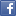 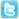 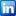 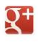 